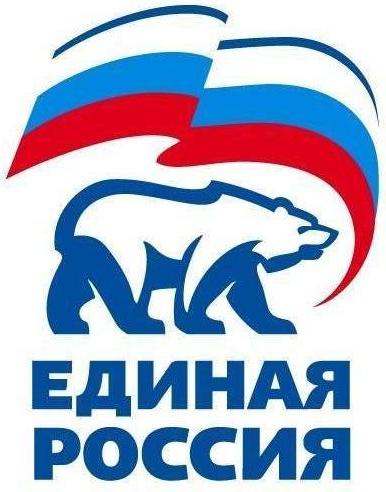 427780, Удмуртская Республика, г.Можга, ул Можгинская,57; тел. (34139 )4-33-57,е-mail: mozhginskyraion@udmurt..er.ru.РЕШЕНИЕ                                                                    № 9.1Политсовета Местного отделения Можгинского районаВсероссийской политической партии «ЕДИНАЯ РОССИЯ»26  июля  2017 года                                                                                                  г.МожгаО внесение предложений  по кандидатурам для дополнительного зачисления в резерв составов  участковых избирательных комиссий	В  соответствии  с пунктом 5.1 статьи 27  Федерального закона от 12 июня  № 67- ФЗ «Об основных гарантиях избирательных прав и права на участие в референдуме граждан Российской Федерации», постановлением  Центральной  избирательной  комиссии Удмуртской Республики «О порядке формирования  резерва составов участковых комиссий и назначения нового члена участковой комиссии из резерва составов участковых комиссий» от 05 декабря 2012 года, а так же в соответствии с пунктом 14.8.7.  Устава Партии «ЕДИНАЯ РОССИЯ»,  Местный  политический Совет  РЕШИЛ:	Предложить  территориальной избирательной комиссии Можгинского района следующие кандидатуры для дополнительного зачисления в резерв составов участковых избирательных комиссий:26/061. Сорокина Оксана Владимировна , 22.06.1983 годка рождения, образование высшее, ведущий экономист отдела имущественных  отношений  и управления  муниципальной собственностью Администрации МО «Можгинский район».26/071. Сидорова Наталья Николаевна, 20.07.1979 года рождения, образование высшее, Администрация МО «Можгинский район», ведущий специалист- эксперт сектора экономики Управления сельского хозяйства. Является муниципальным  служащим.26/111. Сметанина  Вера Михайловна, 30.11.1975 года рождения, образование  высшее, старший специалист Администрации МО «Большекибьинское», является муниципальным служащим.26/181. Головенкина  Ольга Анатольевна,  09.02.1973 года рождения , образование высшее, главный специалист-эксперт по социальной работе  Администрации МО «Можгинский район», является муниципальным служащим.26/211.Яковлева Людмила Михайловна, 11.12.1965 года рождения, образование высшее, начальник сектора экономики  Управления сельского хозяйства МО «Можгинский район», является муниципальным служащим.26/241.Джабарова Лариса Анатольевна, 27.09.1976 года рождения, образование высшее, заведующая Люгинским детским садом, не является государственным(муниципальным) служащим. 26/251. Шаброва  Галина Николаевна, 22.02.1968 года рождения, образование высшее, начальник сектора растениеводства Управления сельского хозяйства МО «Можгинский район», является муниципальной служащей.26/261. Колпакова Екатерина Владимировна, 08.02.1982 года рождения, образование высшее, специалист – эксперт отдела имущественных отношений и управление муниципальной собственностью  Администрации МО «Можгинский район», является муниципальной служащей.26/271.Телицина  Татьяна Леонидовна, 12.08.1966 года рождения, образование средне-специальное, палатная медсестра  ГКУЗ «Первая республиканская психоневрологическая  больница» Министерства Здравоохранения Удмуртской Республики, не является  муниципальной служащей.2. Колесникова  Надежда Алексеевна, 28.11.1958 года рождения, образование средне-специальное, старшая медсестра  ГКУЗ «Первая республиканская психоневрологическая  больница» Министерства Здравоохранения Удмуртской Республики, не является  муниципальной служащей.26/311. Темирова Лилия Владимировна, 14.11.1967 года рождения, образование средне-профессиональное, домохозяйка .Не  является государственным (муниципальным) служащим.26/33 1. Черемных Николай Анатольевич, 20.10.1965 рождения, образование – высшее, место работы – Администрация МО «Большеучинское» - ведущий  специалист- эксперт, муниципальный служащий.Секретарьместного отделения Можгинского  района Партии «ЕДИНАЯ РОССИЯ»                                                                     Г.П.Королькова